Szlovákiai Magyar Cserkészszövetség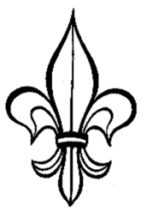 Zväz skautov maďarskej národnostiHUNGARIAN SCOUTS ASSOCIATION IN SLOVAKIANám. Sv. Štefana 6., 929 01 Dun. Streda – Dunaszerdahely, Tel.: +421(0)31/5527121, Fax: +421(0)31/5521042,szmcs@ szmcs.sk www.szmcs.sk Bank. Kto.: VÚB Dunajská Streda 5430122/0200 IČO: 17641896A nevelési koncepció kidolgozásáért felelős munkacsoport 
2013-as évi beszámolójaA 2013-as év februárjában az akkori mozgalmi vezetőtiszt, Kocur Márta felkérésének eleget téve elvállaltam a Nevelési koncepció kidolgozásáért felelős munkacsoport (továbbiakban NK munkacsoport) koordinálását, melyet eddig Asztalos Zoltán vezetett. Az idei év sikerei és eredményei javarészt az ő, és a már évek óta a háttérben működő munkacsoport tagjai által lefektetett alapoknak köszönhetőek. Az NK munkacsoport feladata a szövetség számára egy új alapokra helyezett, a mai kor igényeinek megfelelő és körülményeihez igazodó nevelési koncepció kidolgozása, ami a jelenlegi próbarendszer és nevelési módszereink helyébe léphet, meghagyva annak működő elemeit, és kiegészítve azt az új koncepció elemeivel. Az eddigi évek során megtörtént  többek között az igényfelmérés a csapatparancsnokok körében, ill. született egy, a szövetség nevelési célkitűzéseit magába foglaló céltáblázat - fejlődési területek és korosztály szerinti (kcs, cserkész, végső nevelési célkitűzések) lebontásban. Elvégzett feladatokAz idei év a nevelési módszer kidolgozására összpontosított, tovább részletezve a célkitűzéseket, tevékenységeket, majd a munkacsoport több csapat tesztőrseinek bevonásával az új módszer kezdetleges verziójának gyakorlatba ültetésén dolgozott. A munkacsoport létszáma változó (ez nagyjából 15- 20 tagot jelent): vannak állandó tagjai, a tesztfolyamat során viszont bővült néhány megfigyelő taggal ill. olyanokkal, akik egy-egy feladat elvállalásával ideiglenesen segítették a munkacsoportot, továbbá kilenc őrsvezetővel, akik a tesztfolyamat idejére bekapcsolódtak a csoport munkájába. Ezúton is szeretném mindenkinek megköszöni azt a nem kis energiát, amit a feladatok elvégzésébe fektetett.A csoport munkája részben elektronikus levelezés útján zajlott, részben pedig a találkozókon: június 9-én Komáromban, az Eszterházy-piknik másnapján, az őrsvezetőknek tartott augusztus végi tréningen Perbetén, ill. az október 19-20-ai CSUHÉ keretén belül megtartott köztes értékelésen Félben. Ezeken az alkalmakon megbeszéltük a saját köreinkben élő őrsvezetők igényeit, problémáit; merítettünk más szövetségek, iskolák nevelési módszereiből, irodalmából; valamint tevékenységekkel bővítettük az eddig meghatározott nevelési célokat. Továbbá, kidolgoztunk egy 1.0-s kezdetleges módszertant a célok gyakorlatba ültetésére és ezek tesztelésére egy 2x5 hétig tartó tesztfolyamatban. Eredmények és jövőbeli tervekAz év első felében kitűzött célunk az volt, hogy az őszi cserkészvezetői konferenciára kézzelfogható eredményeket tudjunk felmutatni az új nevelési koncepció elképzeléseinek gyakorlati megvalósulásáról. Ehhez egy tesztfolyamat kidolgozását céloztuk meg, mely az őrsvezetőknek tartott tréninghétvégével, kétszer öt hetes tesztciklussal, ill. egy köztes kiértékeléssel meg is valósult. A szepsi konferencián bemutattam az eddig alkalmazott módszer jellemzőit, az időközben felmerült kérdéseket és problémákat. A tesztőrsök vezetőitől eddig kapott visszajelzések, így a kimutatható eredmények sem reprezentatív jellegűek, viszont ez nem is volt célunk a folyamat során. Olyan tapasztalatokat gyűjtöttünk, amelyek segítettek minket megerősíteni abban, hogy az új módszer valószínűleg jó úton halad, és sikerült feltárni sok olyan kérdést, területet, amelyekkel foglalkoznunk kellene ahhoz, hogy az új koncepció sikeres és működőképes legyen.Mivel a tesztfolyamat csak egy rövid időre szólt, és nem terjedt ki mindkét nem összes korosztályú cserkészére, valamint a vártnál kevesebb visszajelzés érkezett a kezdetleges módszer működőképességére vonatkozóan, így még hosszú út áll a munkacsoport előtt. A jövőbeli tervek között szerepel a nevelési célkitűzések és tevékenységek véglegesítése, a tesztfolyamat eredményeinek végső (a NK munkacsoport minden tagja általi) kiértékelése, az eddigi tanulságok levonása és az azokból következő lépések felvázolása, valamint megvalósítása (módszerek pontosítása, részletes kidolgozása, parancsnokok tájékoztatása, módszertani segédanyagok, eszközök kidolgozása, VK-k szerepének meghatározása az új NK-ban, egy esetleges újabb tesztfolyamat megvalósítása, stb.). Megj.: Az év során minden eddig született grafikai anyag, táblázat, találkozók jegyzőkönyvei és minden egyéb dokumentáció nálam megtalálható. Tervben van ezek hozzáférhetővé tétele a szövetség többi tagja számára is- addig is tőlem elkérhetőek.Jó munkát!Budapest, 2014. 01. 23. 					    	    Fencik VeronikaNevelési koncepció 
munkacsoport koordinátora